SOLVING TRIANGLESREVIEW OF SINE LAW – AMBIGUOUS CASEEx1. In ∆ABC, A = 30o, c = 12cm and a = 9cm.  Determine the number of triangles possible.  Solve the triangle(s) if possible. Ex2. Albert and Belle are part of a scientific team studying thunderclouds. The team is about to launch a weather balloon into an active part of a cloud. Albert’s rope is 7.8m long and makes an angle of 36° with the ground. Belle’s rope is 5.9m long. How far, to the nearest tenth of a metre, is Albert from Belle?Ex3. Mitchell wants his 8m wide house to be heated with a solar hot – water system. The tubes form an array that is 5.1 m long. In order for the system to be effective, the array must be installed on the south side of the roof and the roof needs to be inclined by 60°. If the north side of the roof is inclined more than 40°, the roof will be too steep for Mitchell to install the system himself. Will Mitchell be able to install this system by himself?CHALLENGE Ex4. Determine the distance from the top of the ramp to the roof. 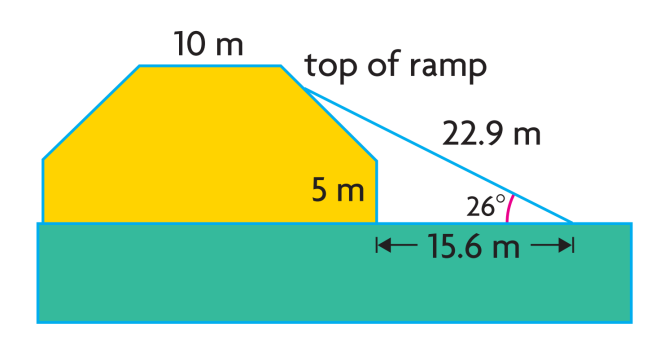 To "solve" a triangle means to find all sides and all anglesUnless otherwise specified, round angles to nearest degree and round lengths/ratios to one decimal place.Hints for Solving Trig Word ProblemsDraw and label a diagramChoose the rule or law neededSolve for the unknownWrite a concluding sentence including units.Type of TriangleInformation GivenRule/LawRight TriangleAny 2 pieces of info(except 2 angles only)SOH CAH TOAPythagorean theoremOblique (i.e. triangle which contains no right angle, and which may or may not contain an obtuse angle)AAS, ASA SSASSS, SASAAASine LawSine Law, ambiguous?Cosine Law** Can't solve without at least one side